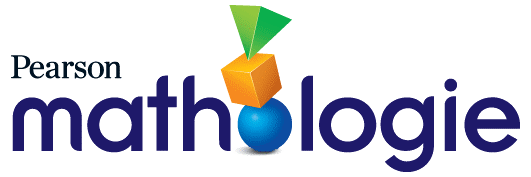 Corrélations de Mathologie 2 (Nombres) – OntarioCorrélations de Mathologie 2 (La modélisation et l’algèbre), OntarioCorrélations de Mathologie 2 (Le traitement de données et la probabilité), Ontario*Corrélations de Mathologie 2 (La géométrie et La mesure), OntarioCorrélations de Mathologie 2 (Littératie financière), Ontario*Attente
A1. Habiletés socioémotionnelles en mathématiques et processus mathématiquesMathologie fournit aux enseignants un cadre flexible pour soutenir le développement de l’apprentissage socioémotionnel en mathématiques des élèves : En utilisant diverses ressources qui représentent une variété d'élèves dans des contextes du monde réel, afin que les élèves puissent se voir et voir les autres tout en s'engageant positivement dans des activités mathématiques. En fournissant un soutien différencié qui permet aux élèves de relever les défis, de commencer à un niveau qui leur convient et de progresser à partir de là. En offrant aux élèves la possibilité d'apprendre par le biais de différentes approches, grâce à l'utilisation de ressources numériques (p. ex., outils virtuels) et imprimées (p. ex., cartes d'élèves laminées et les napperons mathématiques), permettant aux élèves de révéler leur pensée mathématique dans un environnement sans risque.  En offrant aux élèves diverses possibilités d'apprentissage (classe, petits groupes, équipe), pour travailler en collaboration sur des problèmes mathématiques, partager leur propre réflexion et écouter celle des autres. En incluant une variété de témoignages (construits par et pour les apprenants canadiens). et des occasions de soutenir les contextes locaux (ressources modifiables).   Résultats d’apprentissage 2020Trousse d’activités de Mathologie pour la 2e année (Classroom Activity Kit)2e année, Mathologie.caPetits livrets de Mathologie (Mathology Little Books)Petits livrets de Mathologie (Mathology Little Books)AttenteB1. Sens du nombre : démontrer sa compréhension des nombres et établir des liens avec leur utilisation dans la vie quotidienne AttenteB1. Sens du nombre : démontrer sa compréhension des nombres et établir des liens avec leur utilisation dans la vie quotidienne AttenteB1. Sens du nombre : démontrer sa compréhension des nombres et établir des liens avec leur utilisation dans la vie quotidienne AttenteB1. Sens du nombre : démontrer sa compréhension des nombres et établir des liens avec leur utilisation dans la vie quotidienne AttenteB1. Sens du nombre : démontrer sa compréhension des nombres et établir des liens avec leur utilisation dans la vie quotidienne Contenu d’apprentissageNombres naturelsContenu d’apprentissageNombres naturelsContenu d’apprentissageNombres naturelsContenu d’apprentissageNombres naturelsContenu d’apprentissageNombres naturelsB1.1 Lire, représenter, composer et décomposer les nombres naturels de 0 jusqu’à 200, à l’aide d’une variété d’outils et de stratégies, dans divers contextes, et décrire de quelles façons ils sont utilisés dans la vie quotidienne.Cartes de l’enseignantEnsemble 2 du domaine Le nombre : Les liens entre les nombres 111 : Décomposer jusqu’à 20 12 : Les liens entre les nombres 1 : ApprofondissementEnsemble 3 du domaine Le nombre : Les regroupements et la valeur de position13 : Former des nombres14 : Créer une droite numérique16 : Les regroupements et la valeur de position : ApprofondissementEnsemble 5 du domaine Le nombre : Les relations entre les nombres 222 : Des repères sur une droite numérique23 : Décomposer 50Ensemble 9 du domaine Le nombre : La littératie financière44 : Gagner de l’argentCartes des maths au quotidien du domaine Le nombre1A : Compter par bonds sur une grille de 100; Compter par bonds à partir d’un nombre1B : Compter par bonds en faisant des actions2A : Montre-le-moi de diverses façons; Devine mon nombre2B : La capitaine des maths; Créer une droite numérique ouverte3A : Ajouter 103B : Décris-moi5A : Former des nombres5B : Combien de façons ?Cartes de l’enseignantEnsemble 2 du domaine Le nombre : Les liens entre les nombres 111 : Les liens entre les nombres 1 : Approfondissement (révisé)Ensemble 3 du domaine Le nombre : Les regroupements et la valeur de position12 : Former des nombres jusqu’à 100 (révisé)13 : Créer une droite numérique (révisé)15 : Former des nombres jusqu’à 200 (nouvelle activité)16 : Les regroupements et la valeur de position : Approfondissement (révisé)Ensemble 5 du domaine Le nombre : Les relations entre les nombres 223 : Des repères sur une droite numérique (révisé)25 : Composer et décomposer des nombres jusqu’à 200 (nouvelle activité)Ensemble 9 du domaine Le nombre : La littératie financière45 : Gagner de l’argentCartes des maths au quotidien du domaine Le nombre1A : Compter par bonds sur une grille de 100 1A : Compter par bonds à partir d’un nombre (révisé)1B : Compter par bonds en faisant des actions (révisé)2A : Montre-le-moi de diverses façons 2A : Devine mon nombre2B : La capitaine des maths; 2B : Créer une droite numérique ouverte3A : Ajouter 103B : Décris-moi (révisé)5A : Former des nombres5B : Combien de façons ?Qu’est-ce que tu préfères ?Les façons de compterRetour à BatocheLa grande course de traîneaux à chiensÉtayage :En canot sur la rivièreUn repas en familleAu champ de maïsTrop, c’est combien ?Enrichissement :Des voyages fantastiquesOù est Max ?Les maths, ça me fait sourire !Une fête avec les voisinsAu camp sportifQu’est-ce que tu préfères ?Les façons de compterRetour à BatocheLa grande course de traîneaux à chiensÉtayage :En canot sur la rivièreUn repas en familleAu champ de maïsTrop, c’est combien ?Enrichissement :Des voyages fantastiquesOù est Max ?Les maths, ça me fait sourire !Une fête avec les voisinsAu camp sportifB1.2 Comparer et ordonner les nombres naturels jusqu’à 200, dans divers contextes.Cartes de l’enseignantEnsemble 2 du domaine Le nombre : Les liens entre les nombres 16 : Comparer des quantités7 : Ordonner des quantités12 : Les liens entre les nombres 1 : ApprofondissementEnsemble 5 du domaine Le nombre : Les liens entre les nombres 222 : Des repères sur une droite numériqueCartes de l’enseignantEnsemble 2 du domaine Le nombre : Les liens entre les nombres 16 : Comparer des quantités7 : Ordonner des quantités8 : Comparer et ordonner des nombres jusqu’à 200 (nouvelle activité)11 : Les liens entre les nombres 1 : Approfondissement (révisé)Ensemble 5 du domaine Le nombre : Les liens entre les nombres 223 : Des repères sur une droite numérique (révisé)Qu’est-ce que tu préfères ?Retour à BatocheLa grande course de traîneaux à chiensUne journée spéciale au parcÉtayage :En canot sur la rivièreUn repas en familleEnrichissement :Des voyages fantastiquesB1.3 Estimer le nombre d’objets dans des ensembles comprenant jusqu’à 200 objets et vérifier son estimation en utilisant des stratégies de dénombrement.Cartes de l’enseignantEnsemble 2 du domaine Le nombre : Les liens entre les nombres 110 : Estimer à l’aide de repères (révisé)Cartes de l’enseignantEnsemble 2 du domaine Le nombre : Les liens entre les nombres 110 : Estimer à l’aide de repères Qu’est-ce que tu préfères ?Les façons de compterÉtayage:Au champ de maïsUn repas en familleExtension :Des voyages fantastiquesB1.3 Estimer le nombre d’objets dans des ensembles comprenant jusqu’à 200 objets et vérifier son estimation en utilisant des stratégies de dénombrement.Cartes de l’enseignantEnsemble 2 du domaine Le nombre : Les liens entre les nombres 110 : Estimer à l’aide de repères Qu’est-ce que tu préfères ?Les façons de compterÉtayage:Au champ de maïsUn repas en familleExtension :Des voyages fantastiquesB1.4 Compter jusqu’à 200, y compris par intervalles de 20, 25 et 50, à l’aide d’une variété d’outils et de stratégies.Cartes de l’enseignantEnsemble 1 du domaine Le nombre : Compter1 : Compléter des dizaines2 : Compter de l’avant par bonds3 : Compter par bonds avec flexibilité4 : Compter à rebours par bonds5 : Compter : ApprofondissementEnsemble 3 du domaine Le nombre : Les regroupements et la valeur de position14 : Créer une droite numérique15 : Regrouper pour compter16 : Les regroupements et la valeur de position : ApprofondissementEnsemble 5 du domaine Le nombre : Les liens entre les nombres 224 : Faire des bonds sur une droite numérique25 : Les liens entre les nombres 2 ApprofondissementCartes des maths au quotidien du domaine Le nombre1A : Compter par bonds sur une grille de 100; Compter par bonds à partir d’un nombre1B : Compter par bonds en faisant des actions3A : Ajouter 103B : Penser aux dizaines8A : Dénombrer des groupes égaux pour déterminer combien; Qu’est-ce que je regarde ?8B : Combien de blocs ?; Combien de façons ?9 : Des collections de pièces de monnaieCartes de l’enseignantEnsemble 1 du domaine Le nombre : Compter1 : Compléter des dizaines2 : Compter de l’avant par bonds3 : Compter par bonds avec flexibilité4 : Compter à rebours par bonds5 : Compter : ApprofondissementEnsemble 3 du domaine Le nombre : Les regroupements et la valeur de position13 : Créer une droite numérique (révisé)14 : Regrouper pour compter (révisé)16 : Les regroupements et la valeur de position : Approfondissement (révisé)Ensemble 5 du domaine Le nombre : Les liens entre les nombres 224 : Faire des bonds sur une droite numérique (révisé)25 : Les liens entre les nombres 2 Approfondissement (révisé)Cartes des maths au quotidien du domaine Le nombre1A : Compter par bonds sur une grille de 1001A : Compter par bonds à partir d’un nombre (révisé)1B : Compter par bonds en faisant des actions (révisé)3A : Ajouter 103B : Penser aux dizaines (révisé)8A : Dénombrer des groupes égaux pour déterminer combien 8A : Qu’est-ce que je regarde ?8B : Combien de blocs ?8B : Combien de façons ?9 : Des collections de pièces de monnaieQu’est-ce que tu préfères ?Les façons de compterUne journée spéciale au parcUne classe pleine de projetsLe meilleur anniversaireLa tirelireÉtayage :En safari !En canot sur la rivièreTrop, c’est combien ?Enrichissement :Où est Max ?Les nombres, ça fonctionne comme ça !Les maths, ça me fait sourire !Un jardin pour tousUne robe pour CallaB1.5 Décrire les caractéristiques des nombres pairs et impairs. Cartes de l’enseignantEnsemble 2 du domaine Le nombre : Les liens entre les nombres 18 : Les nombres pairs et impairs Cartes de l’enseignantEnsemble 2 du domaine Le nombre : Les liens entre les nombres 19 : Les nombres pairs et impairs (révisé)Les façons de compterB1.6 Utiliser des schémas pour représenter et résoudre des problèmes de partage équitable d’un tout pouvant comprendre jusqu’à 10 éléments entre 2, 3, 4 et 6 personnes, y compris des problèmes dont le résultat est un nombre naturel, un nombre fractionnaire ou une fraction, et comparer les résultats.Cartes de l’enseignantEnsemble 4 du domaine Le nombre : L’initiation aux fractions17 : Des parties égales18 : Comparer les fractions 119 : Comparer les fractions 220 : Regrouper des parties fractionnaires 21 : L’initiation aux fractions : ApprofondissementCartes des maths au quotidien du domaine Le nombre4A : Des parties égales chez nous; Modéliser des quantités fractionnaires4B : Nommer des parties égales Cartes de l’enseignantEnsemble 4 du domaine Le nombre : L’initiation aux fractions17 : Des parties égales (révisé)18 : Comparer les fractions 1 (révisé)19 : Comparer les fractions 2 (révisé)20 : Regrouper des parties fractionnaires (révisé)21 : Des fractions d’un ensemble (nouvelle activité)22 : L’initiation aux fractions : Approfondissement (révisé)Cartes des maths au quotidien du domaine Le nombre4A : Des parties égales chez nous4A : Modéliser des quantités fractionnaires (révisé)4B : Nommer des parties égales (révisé)Le meilleur anniversaireEnrichissement :Un devoir gagnant !B1.7 Reconnaître l’équivalence entre un tiers et deux sixièmes d’un même tout, dans des contextes de partage équitable d’une quantité.Cartes de l’enseignantEnsemble 4 du domaine Le nombre : L’initiation aux fractions21 : Des fractions d’un ensemble (nouvelle activité)Enrichissement :Un devoir gagnant !AttenteB2. Sens des opérations : utiliser ses connaissances des nombres et des opérations pour résoudre des problèmes mathématiques de la vie quotidienne AttenteB2. Sens des opérations : utiliser ses connaissances des nombres et des opérations pour résoudre des problèmes mathématiques de la vie quotidienne AttenteB2. Sens des opérations : utiliser ses connaissances des nombres et des opérations pour résoudre des problèmes mathématiques de la vie quotidienne AttenteB2. Sens des opérations : utiliser ses connaissances des nombres et des opérations pour résoudre des problèmes mathématiques de la vie quotidienne Contenu d’apprentissagePropriétés et relationsContenu d’apprentissagePropriétés et relationsContenu d’apprentissagePropriétés et relationsContenu d’apprentissagePropriétés et relationsB2.1 Utiliser les propriétés de l’addition et de la soustraction, et les relations entre l’addition et la multiplication ainsi qu’entre la soustraction et la division pour résoudre des problèmes et vérifier la vraisemblance des calculs.Cartes de l’enseignantEnsemble 6 du domaine Le nombre : Conceptualiser l’addition et la soustraction26 : Examiner les propriétés27 : Résoudre des problèmes 128 : Résoudre des problèmes 229 : Résoudre des problèmes 330 : Résoudre des problèmes 431 : Conceptualiser l’addition et la soustraction : ApprofondissementEnsemble 8 du domaine Le nombre : L’initiation à la multiplication40 : Examiner l’addition répétée41 : L’addition répétée et la multiplication 42 : L’initiation à la multiplication : Approfondissement Cartes de l’enseignantEnsemble 6 du domaine Le nombre : Conceptualiser l’addition et la soustraction27 : Examiner les propriétés 28 : Résoudre des problèmes 1 (révisé)29 : Résoudre des problèmes 2 (révisé)30 : Résoudre des problèmes 3 (révisé)31 : Résoudre des problèmes 4 (révisé)32 : Conceptualiser l’addition et la soustraction : Approfondissement (révisé)Ensemble 8 du domaine Le nombre : L’initiation à la multiplication40 : Examiner l’addition répétée (révisé)41 : L’addition répétée et la multiplication (révisé)42 : La soustraction répétée et la division (nouvelle activité)43 : L’initiation à la multiplication : Approfondissement (révisé)La boulangerie d’ArrayOn joue aux billesLa grande course de traîneaux à chiensÉtayage :Le sport le plus ancien au CanadaEnrichissement :Une fête avec les voisinsUn jardin pour tousAu camp sportifUne robe pour CallaContenu d’apprentissageFaits numériquesContenu d’apprentissageFaits numériquesContenu d’apprentissageFaits numériquesContenu d’apprentissageFaits numériquesB2.2 Se rappeler les faits d’addition et de soustraction de nombres jusqu’à 20 et les faits de la soustraction associés, et démontrer sa compréhension de ces faits.Cartes de l’enseignantEnsemble 7 du domaine Le nombre : L’aisance avec des opérations32 : Des compléments de 1033 : Utiliser des doubles34 : L’aisance avec 2036 : L’aisance avec des opérations : ApprofondissementEnsemble 9 du domaine Le nombre : La littératie financière45 : Dépenser de l’argentCartes des maths au quotidien du domaine Le nombre6 : Voyez-vous des maths ?; Quelle histoire pouvons-nous inventer ?7A : Doubles et quasi-doubles; J’ai... J’ai besoin de...7B : L’oiseau qui a faim; Obtenir 10 en suitesCartes de l’enseignantEnsemble 7 du domaine Le nombre : L’aisance avec des opérations33 : Utiliser des doubles34 : L’aisance avec 2035 : Maîtriser les faits d’addition et de soustraction (nouvelle activité)37 : L’aisance avec des opérations : Approfondissement (révision)Ensemble 9 du domaine Le nombre : La littératie financière46 : Dépenser de l’argentCartes des maths au quotidien du domaine Le nombre6 : Voyez-vous des maths ? 6 : Quelle histoire pouvons-nous inventer ? (révisé)7A : Doubles et quasi-doubles;7A : J’ai... J’ai besoin de... (révisé)7B : L’oiseau qui a faim 7B : Obtenir 10 en suitesLa boulangerie d’ArrayOn joue aux billes...Une classe pleine de projets La tirelireLa grande course de traîneaux à chiensQu’est-ce que tu préfères ?Étayage :Ça fait 10 !Deux pour un !Le sport le plus ancien au CanadaEnrichissement :Une fête avec les voisinsUn jardin pour tousAu camp sportifUne robe pour CallaContenu d’apprentissageCalcul mentalContenu d’apprentissageCalcul mentalContenu d’apprentissageCalcul mentalContenu d’apprentissageCalcul mentalB2.3 Utiliser des stratégies de calcul mental, y compris l’estimation, pour additionner des nombres naturels dont la somme est égale ou inférieure à 50 et pour soustraire des nombres égaux ou inférieurs à 50, et expliquer les stratégies utilisées.Cartes de l’enseignantEnsemble 7 du domaine Le nombre : L’aisance avec des opérations35 : L’aisance avec les nombres à plusieurs chiffresCartes des maths au quotidien7A : Doubles et quasi-doublesCartes de l’enseignantEnsemble 7 du domaine Le nombre : L’aisance avec des opérations35 : Maîtriser les faits d’addition et de soustraction (nouvelle activité)36 : L’aisance avec les nombres à plusieurs chiffres (révisé)Cartes des maths au quotidien7A : Doubles et quasi-doublesOn joue aux billes...Une classe pleine de projetsLa tirelireLa grande course de traîneaux à chiensÉtayage :C’est l’heure du hockey !Le sport le plus ancien au CanadaEnrichissement :Les nombres, ça fonctionne comme ça ! Contenu d’apprentissageAddition et soustractionContenu d’apprentissageAddition et soustractionContenu d’apprentissageAddition et soustractionContenu d’apprentissageAddition et soustractionContenu d’apprentissageAddition et soustractionB2.4 Utiliser des objets, des schémas et des équations pour représenter, décrire et résoudre des situations relatives à l’addition de nombres naturels dont la somme est égale ou inférieure à 100 et à la soustraction de nombres égaux ou inférieurs à 100.Cartes de l’enseignant Ensemble 6 du domaine Le nombre : Conceptualiser l’addition et la soustraction26 : Explorer les propriétés 27 : Résoudre des problèmes 1 28 : Résoudre des problèmes 2 29 : Résoudre des problèmes 3 30 : Résoudre des problèmes 4 31 : Conceptualiser l’addition et la soustraction : Approfondissement 35 : L’aisance avec les nombres à plusieurs chiffresEnsemble 7 du domaine Le nombre : L’aisance avec des opérations36 : L’aisance avec des nombres à plusieurs chiffres (révisé)Ensemble 9 du domaine Le nombre : La littératie financière46 : Économiser régulièrementCartes des maths au quotidien du domaine Le nombre5B : Quelle est la partie inconnue ?6 : Voyez-vous des maths ?6 :  Quelle histoire pouvons-nous inventer ? (révisé)7A : J’ai... J’ai besoin de...  (révisé)7B : L’oiseau qui a faimCartes de l’enseignant Ensemble 6 du domaine Le nombre : Conceptualiser l’addition et la soustraction27 : Explorer les propriétés 28 : Résoudre des problèmes 1 (révisé)29 : Résoudre des problèmes 2 (révisé)30 : Résoudre des problèmes 3 (révisé)31 : Résoudre des problèmes 4 (révisé)32 : Conceptualiser l’addition et la soustraction : Approfondissement (révisé)36 : L’aisance avec les nombres à plusieurs chiffres (révisé)Ensemble 7 du domaine Le nombre : L’aisance avec des opérations36 : L’aisance avec des nombres à plusieurs chiffres (révisé)Ensemble 9 du domaine Le nombre : La littératie financière48 : Économiser régulièrementCartes des maths au quotidien du domaine Le nombre5B : Quelle est la partie inconnue ?6 : Voyez-vous des maths ?6 : Quelle histoire pouvons-nous inventer ? (révisé)7A : J’ai... J’ai besoin de... (révisé)7B : L’oiseau qui a faimLa boulangerie d’ArrayOn joue aux billes...La grande course de traîneaux à chiensÉtayage :Le sport le plus ancien au CanadaExtension :Une fête avec les voisinsUn jardin pour tousUne robe pour CallaAu camp sportif Contenu d’apprentissageMultiplication et divisionContenu d’apprentissageMultiplication et divisionContenu d’apprentissageMultiplication et divisionContenu d’apprentissageMultiplication et divisionB2.5 Représenter et résoudre des problèmes relatifs à la multiplication en tant qu’addition répétée de groupes égaux, y compris des groupes de un demi et de un quart, à l’aide d’une variété d’outils et de schémas.Cartes de l’enseignant Ensemble 8 du domaine Le nombre : L’initiation à la multiplication40 : Examiner l’addition répétée41 : L’addition répétée et la multiplication42 : L’initiation à la multiplication : ApprofondissementCartes des maths au quotidien du domaine Le nombre8A : Dénombrer des groupes égaux pour déterminer combien; Qu’est-ce que je regarde ?8B : Combien de blocs ?; Combien de façons ?Cartes de l’enseignant Ensemble 8 du domaine Le nombre : L’initiation à la multiplication40 : Examiner l’addition répétée (révisé)41 : L’addition répétée et la multiplication (révisé)43 : L’initiation à la multiplication : Approfondissement (révisé)Cartes des maths au quotidien du domaine Le nombre8A : Dénombrer des groupes égaux pour déterminer combien8A : Qu’est-ce que je regarde ?8B : Combien de blocs ?8B : Combien de façons ?La boulangerie d’ArrayOn joue aux billes...Enrichissement :Un devoir gagnant !Un jardin pour tousAu camp sportifUne robe pour CallaB2.6 Représenter et résoudre des problèmes relatifs à la division de 12 éléments ou moins en tant que partage égal d’une quantité, à l’aide d’une variété d’outils et de schémas.Cartes de l’enseignantEnsemble 8 du domaine Le nombre : L’initiation à la multiplication 37 : Des regroupements de 2, de 5 et de 1038 : Obtenir des parts égales 39 : Obtenir des groupes égaux 42 : La soustraction répétée et la division 43 : L’initiation à la multiplication : Approfondissement Cartes de l’enseignantEnsemble 8 du domaine Le nombre : L’initiation à la multiplication 38 : Obtenir des parts égales (révisé)39 : Obtenir des groupes égaux (révisé)42 : La soustraction répétée et la division (nouvelle activité)43 : L’initiation à la multiplication : Approfondissement (révisé)Une journée spéciale au parcLe meilleur anniversaireLa boulangerie d’ArrayOn joue aux billes...Étayage :Trop, c’est combien ?Enrichissement :Un devoir gagnant !Un jardin pour tousUne robe pour CallaAu camp sportif Résultats d’apprentissageTrousse d’activités de Mathologie pour la 2e année 2e année, Mathologie.caPetits livrets de MathologieAttenteC1. Suites et relations : reconnaître, décrire, prolonger et créer une variété de suites, y compris des suites trouvées dans la vie quotidienne, et faire des prédictions à leur sujetAttenteC1. Suites et relations : reconnaître, décrire, prolonger et créer une variété de suites, y compris des suites trouvées dans la vie quotidienne, et faire des prédictions à leur sujetAttenteC1. Suites et relations : reconnaître, décrire, prolonger et créer une variété de suites, y compris des suites trouvées dans la vie quotidienne, et faire des prédictions à leur sujetAttenteC1. Suites et relations : reconnaître, décrire, prolonger et créer une variété de suites, y compris des suites trouvées dans la vie quotidienne, et faire des prédictions à leur sujetContenu d’apprentissageSuitesContenu d’apprentissageSuitesContenu d’apprentissageSuitesContenu d’apprentissageSuitesC1.1 Reconnaître et décrire une variété de suites non numériques, y compris des suites trouvées dans la vie quotidienne.Cartes de l’enseignantEnsemble 2 du domaine La modélisation et l’algèbre : Les régularités croissantes / décroissantes13 : Résoudre des problèmesCarte des maths au quotidien du domaine La modélisation et l’algèbre1A : Les régularités répétées autour de nous Cartes de l’enseignantEnsemble 2 du domaine La modélisation et l’algèbre : Les régularités croissantes et décroissantes13 : Résoudre des problèmesCarte des maths au quotidien du domaine La modélisation et l’algèbre1A : Les régularités répétées autour de nousLa meilleure surpriseEn quête de régularités !Étayage :Neige et MinuitEnrichissement :Les chefs d’œuvre de NamirC1.2 Créer des suites à l’aide d’une variété de représentations, y compris des nombres et des formes géométriques, et établir des liens entre les différentes représentations.Cartes de l’enseignantEnsemble 1 du domaine La modélisation et l’algèbre : Les régularités répétées1 : Examiner les régularités4 : Combiner des attributsEnsemble 2 du domaine La modélisation et l’algèbre : Les régularités croissantes / décroissantes10 : Reproduire des régularités11 : Créer des régularités  Cartes des maths au quotidien du domaine La modélisation et l’algèbre1 : Montre-le d’une autre façon2A : Combien pouvons-nous en faire ?2B : Créer des régularités croissantes; Créer des régularités décroissantesCartes de l’enseignantEnsemble 1 du domaine La modélisation et l’algèbre : Les régularités répétées1 : Examiner les régularités4 : Combiner des attributsEnsemble 2 du domaine La modélisation et l’algèbre : Les régularités croissantes / décroissantes10 : Reproduire des régularités11 : Créer des régularités (révisé)Cartes des maths au quotidien du domaine La modélisation et l’algèbre1A : Montre-le d’une autre façon2A : Combien pouvons-nous en faire ?2B : Créer des régularités croissantes; 2B : Créer des régularités décroissantesLa meilleure surpriseEn quête de régularités !Enrichissement :Les chefs d’œuvre de NamirC1.3 Déterminer et utiliser les règles pour prolonger des suites, faire et justifier des prédictions, et trouver des termes manquants dans des suites représentées à l’aide de formes géométriques et de nombres (suites numériques et non numériques).Cartes de l’enseignantEnsemble 1 du domaine La modélisation et l’algèbre : Les régularités répétées2 : Prolonger et prédire3 : Des erreurs et des éléments manquants4 : Combiner des attributs5 : Les régularités répétées : ApprofondissementEnsemble 2 du domaine La modélisation et l’algèbre : Les régularités croissantes / décroissantes6 : Les régularités croissantes 17 : Les régularités croissantes 28 : Les régularités décroissantes9 : Prolonger des régularités12 : Erreurs et termes manquants13 : Résoudre des problèmes14 : Les régularités croissantes et décroissantes : ApprofondissementCartes des maths au quotidien du domaine La modélisation et l’algèbre2A : Combien pouvons-nous en faire ? Créer des régularités décroissantes2B : Créer des régularités croissantes; Créer des régularités décroissantesCartes de l’enseignantEnsemble 1 du domaine La modélisation et l’algèbre : Les régularités répétées2 : Prolonger et prédire (révisé)3 : Des erreurs et des éléments manquants4 : Combiner des attributs5 : Les régularités répétées : ApprofondissementEnsemble 2 du domaine La modélisation et l’algèbre : Les régularités croissantes / décroissantes6 : Les régularités croissantes 17 : Les régularités croissantes 28 : Les régularités décroissantes9 : Prolonger des régularités (révisé)12 : Erreurs et termes manquants (révisé)13 : Résoudre des problèmes15 : Les régularités croissantes et décroissantes : Approfondissement (révisé)Cartes des maths au quotidien du domaine La modélisation et l’algèbre2A : Combien pouvons-nous en faire ? 2A : Créer des régularités décroissantes2B : Créer des régularités croissantes2B : Créer des régularités décroissantesLa meilleure surpriseEn quête de régularités !Enrichissement :Les chefs d’œuvre de NamirC1.4 Créer et décrire des suites comprenant des nombres naturels jusqu’à 100, et représenter des relations entre ces nombres.Liens à d’autres domaines :Cartes de l’enseignantEnsemble 1 du domaine Le nombre : Compter2 : Compter de l’avant par bonds3 : Compter par bonds avec flexibilité4 : Compter à rebours par bonds5 : Compter : ApprofondissementEnsemble 8 du domaine Le nombre : L’initiation à la multiplication40 : Examiner l’addition répétée41 : L’addition répétée et la multiplication42 : L’initiation à la multiplication : ApprofondissementCartes des maths au quotidien du domaine Le Nombre1A : Compter par bonds sur une grille de 1001B : Compter par bonds en faisant des actions8A : Qu’est-ce que je regarde ?8B : Combien de blocs ?; Combien de façons ?Cartes de l’enseignantEnsemble 2 du domaine La modélisation et l’algèbre : Les régularités croissantes / décroissantes14 : Les régularités dans les relations numériques (nouvelle activité)Liens à d’autres domaines :Cartes de l’enseignantEnsemble 1 du domaine Le nombre : Compter2 : Compter de l’avant par bonds (révisé)3 : Compter par bonds avec flexibilité (révisé)4 : Compter à rebours par bonds5 : Compter : Approfondissement (révisé)Ensemble 8 du domaine Le nombre : L’initiation à la multiplication40 : Examiner l’addition répétée (révisé)41 : L’addition répétée et la multiplication (révisé)43 : L’initiation à la multiplication : Approfondissement (révisé)Cartes des maths au quotidien du domaine Le Nombre1A : Compter par bonds sur une grille de 1001B : Compter par bonds en faisant des actions (révisé)8A : Qu’est-ce que je regarde ?8B : Combien de blocs ?8B : Combien de façons ?La meilleure surpriseEn quête de régularités !Enrichissement :Les chefs-d’œuvre de Namir AttenteC2. Équations et inégalités : démontrer sa compréhension des variables, des expressions, des égalités et des inégalités et mettre en application cette compréhension dans divers contextes AttenteC2. Équations et inégalités : démontrer sa compréhension des variables, des expressions, des égalités et des inégalités et mettre en application cette compréhension dans divers contextes AttenteC2. Équations et inégalités : démontrer sa compréhension des variables, des expressions, des égalités et des inégalités et mettre en application cette compréhension dans divers contextes AttenteC2. Équations et inégalités : démontrer sa compréhension des variables, des expressions, des égalités et des inégalités et mettre en application cette compréhension dans divers contextes Contenu d’apprentissageVariablesContenu d’apprentissageVariablesContenu d’apprentissageVariablesContenu d’apprentissageVariablesC2.1 Décrire des façons et des situations où des symboles sont utilisés comme variables. Cartes de l’enseignantEnsemble 3 du domaine La modélisation et l’algèbre : L’égalité et l’inégalité17 : Examiner les phrases numériquesCarte des maths au quotidien du domaine La modélisation et l’algèbre3B : Qu’est-ce qui manque ?Cartes de l’enseignantEnsemble 3 du domaine La modélisation et l’algèbre : L’égalité et l’inégalité18 : Examiner les phrases numériques (révisé)Carte des maths au quotidien du domaine La modélisation et l’algèbre3B : Qu’est-ce qui manque ?La banique de KokumContenu d’apprentissageRelations d’égalité et d’inégalitéContenu d’apprentissageRelations d’égalité et d’inégalitéContenu d’apprentissageRelations d’égalité et d’inégalitéContenu d’apprentissageRelations d’égalité et d’inégalitéC2.2 Déterminer ce qui doit être ajouté ou soustrait pour que des expressions comportant des additions et des soustractions deviennent équivalentes. Cartes de l’enseignantEnsemble 3 du domaine La modélisation et l’algèbre : L’égalité et l’inégalité17 : Examiner les phrases numériques19 : Des nombres manquantsCartes des maths au quotidien du domaine La modélisation et l’algèbre3B : Qu’est-ce qui manque ?Cartes de l’enseignantEnsemble 3 du domaine La modélisation et l’algèbre : L’égalité et l’inégalité18 : Examiner les phrases numériques (révisé)21 : Des nombres manquants (révisé)Cartes des maths au quotidien du domaine La modélisation et l’algèbre3B : Qu’est-ce qui manque ?La banique de KokumC2.3 Déterminer et utiliser des relations d’équivalence comprenant des nombres naturels jusqu’à 100, dans divers contextes. Cartes de l’enseignantEnsemble 3 du domaine La modélisation et l’algèbre : L’égalité et l’inégalité15 : Des ensembles égaux et inégaux16 : Égal ou non ?Cartes des maths au quotidien du domaine La modélisation et l’algèbre3A : Égal ou inégal ?; De combien de façons ?Cartes de l’enseignantEnsemble 3 du domaine La modélisation et l’algèbre : L’égalité et l’inégalité16 : Des ensembles égaux et inégaux17 : Égal ou non ?19 :Explorer les phrases numériques avec des grands nombres (nouvelle activité)Cartes des maths au quotidien du domaine La modélisation et l’algèbre3A : Égal ou inégal ?3A : De combien de façons ?La banique de KokumÉtayage :Neige et MinuitEnrichissement :Une semaine de défis AttenteC3. Codage : résoudre des problèmes et créer des représentations de situations mathématiques de façons computationnelles à l’aide de concepts et d’habiletés en codage AttenteC3. Codage : résoudre des problèmes et créer des représentations de situations mathématiques de façons computationnelles à l’aide de concepts et d’habiletés en codage AttenteC3. Codage : résoudre des problèmes et créer des représentations de situations mathématiques de façons computationnelles à l’aide de concepts et d’habiletés en codage AttenteC3. Codage : résoudre des problèmes et créer des représentations de situations mathématiques de façons computationnelles à l’aide de concepts et d’habiletés en codage Contenu d’apprentissageHabiletés en codageContenu d’apprentissageHabiletés en codageContenu d’apprentissageHabiletés en codageContenu d’apprentissageHabiletés en codageC3.1 Résoudre des problèmes et créer des représentations de situations mathématiques de façons computationnelles en écrivant et exécutant des codes, y compris des codes comprenant des événements séquentiels et des événements simultanés.Cartes des maths au quotidien du domaine La géométrie4A : Notre dessin5 : Le code du jour; Les animaux se promènentLiens à d’autres domaines :Cartes de l’enseignantEnsemble 4 du domaine La géométrie : Le codage15 : Coder des événements concurrents (nouvelle activité)17 Créer des codes pour résoudre des problèmes (nouvelle activité)18 : Le codage : Approfondissement (nouvelle activité) Cartes des maths au quotidien du domaine La géométrie3A : Notre dessin4 : Le code du jour4 : Les animaux se promènentJojo, le robot C3.2 Lire et modifier des codes donnés, y compris des codes comprenant des événements séquentiels et des événements simultanés, et décrire l’incidence de ces changements sur les résultats dans divers contextes.Liens à d’autres domaines : Cartes de l’enseignantEnsemble 4 du domaine La géométrie : Le codage16 : Les effets de modifier un code (nouvelle activité)18 : Le codage : Approfondissement (nouvelle activité)Cartes de l’enseignantEnsemble 1 du domaine La modélisation et l’algèbre : Les régularités répétées2 : Prolonger et prédire (révisé)5 : Les régularités répétées : Approfondissement (révisé)Ensemble 2 du domaine La modélisation et l’algèbre : Les régularités croissantes / décroissantes9 : Prolonger des régularités (révisé)10 : Reproduire des régularités14 : Les régularités dans les relations numériques (nouvelle activité)Ensemble 1 du domaine La mesure : Utiliser des unités non standards3 : Mesurer la distance autour Ensemble 2 du domaine La mesure : Utiliser des unités standards8 : Les repères et l’estimation11 : Mètres ou centimètres ?Ensemble 4 du domaine La géométrie : Le codage17 : Créer des codes pour résoudre des problèmes (nouvelle activité)Ensemble 2 du domaine Le nombre : Les liens entre les nombres 110 : Estimer à l’aide de repères (révisé)Ensemble 3 du domaine Le nombre : Les regroupements et la valeur de position14 : Créer une droite numérique (révisé)Ensemble 4 du domaine Le nombre : L’initiation aux fractions17 : Des parties égales (révisé)18 : Comparer les fractions 1 (révisé)Ensemble 5 du domaine Le nombre : Les liens entre les nombres 224 : Faire des bonds sur une droite numérique (révisé)Jojo, le robotAttenteC4. Modélisation mathématique : mettre en application le processus de modélisation mathématique pour représenter et analyser des situations de la vie quotidienne, ainsi que pour faire des prédictions et fournir des renseignements à leur sujet AttenteC4. Modélisation mathématique : mettre en application le processus de modélisation mathématique pour représenter et analyser des situations de la vie quotidienne, ainsi que pour faire des prédictions et fournir des renseignements à leur sujet AttenteC4. Modélisation mathématique : mettre en application le processus de modélisation mathématique pour représenter et analyser des situations de la vie quotidienne, ainsi que pour faire des prédictions et fournir des renseignements à leur sujet AttenteC4. Modélisation mathématique : mettre en application le processus de modélisation mathématique pour représenter et analyser des situations de la vie quotidienne, ainsi que pour faire des prédictions et fournir des renseignements à leur sujet Contenu d’apprentissageModélisation mathématique Contenu d’apprentissageModélisation mathématique Contenu d’apprentissageModélisation mathématique Contenu d’apprentissageModélisation mathématique Il n’y a pas de contenus d’apprentissage rattachés à cette attente. La modélisation mathématique est un processus itératif et interconnecté qui, lorsque mis en application dans divers contextes, permet aux élèves de transférer des apprentissages effectués dans d’autres domaines d’étude. L’évaluation porte sur la manifestation par l’élève de son apprentissage du processus de modélisation mathématique dans le contexte des concepts et des connaissances acquis dans les autres domaines.Cartes de l’enseignantEnsemble 1 du domaine La modélisation et l’algèbre : Les régularités répétées2 : Prolonger et prédire (révisé)5 : Les régularités répétées : Approfondissement (révisé)Ensemble 2 du domaine La modélisation et l’algèbre : Les régularités croissantes / décroissantes9 : Prolonger des régularités (révisé)10 : Reproduire des régularitésLiens à d’autres domaines :Ensemble 1 du domaine La mesure : Utiliser des unités non standards3 : Mesurer la distance autour Ensemble 2 du domaine La mesure : Utiliser des unités standards8 : Les repères et l’estimation11 : Mètres ou centimètres ?Ensemble 2 du domaine Le nombre : Les liens entre les nombres 110 : Estimer à l’aide de repères (révisé)Ensemble 3 du domaine Le nombre : Les regroupements et la valeur de position14 : Créer une droite numériqueEnsemble 4 du domaine Le nombre : L’initiation aux fractions17 : Des parties égales18 : Comparer les fractions 1Ensemble 5 du domaine Le nombre : Les liens entre les nombres 224 : Faire des bonds sur une droite numériqueEnsemble 6 du domaine Le nombre : Conceptualiser l’addition et la soustraction27 : Résoudre des problèmes 128 : Résoudre des problèmes 229 : Résoudre des problèmes 330 : Résoudre des problèmes 4Ensemble 7 du domaine Le nombre : L’initiation à la multiplication38 : Obtenir des parts égales39 : Obtenir des groupes égauxEnsemble 8 du domaine Le nombre : La littératie financière44 : Gagner de l’argentEnsemble 1 du domaine Le traitement des données et la probabilité : Le traitement des données3 : Créer un sondage5 : Créer des diagrammes 26 : Le traitement des données : ApprofondissementEnsemble 2 du domaine Le traitement des données et la probabilité : La probabilité et la chance8 : Mener des expériencesCartes de l’enseignantEnsemble 1 du domaine La modélisation et l’algèbre : Les régularités répétées2 : Prolonger et prédire (révisé)5 : Les régularités répétées : Approfondissement (révisé)Ensemble 2 du domaine La modélisation et l’algèbre : Les régularités croissantes / décroissantes9 : Prolonger des régularités (révisé)10 : Reproduire des régularités14 : Les régularités dans les relations numériques (nouvelle activité)Liens à d’autres domaines :Ensemble 1 du domaine La mesure : Utiliser des unités non standards3 : Mesurer la distance autour Ensemble 2 du domaine La mesure : Utiliser des unités standards8 : Les repères et l’estimation11 : Mètres ou centimètres ?Ensemble 4 du domaine La géométrie : Le codage17 : Créer des codes pour résoudre des problèmes (nouvelle activité)Ensemble 2 du domaine Le nombre : Les liens entre les nombres 110 : Estimer à l’aide de repères (révisé)Ensemble 3 du domaine Le nombre : Les regroupements et la valeur de position14 : Créer une droite numérique (révisé)Ensemble 4 du domaine Le nombre : L’initiation aux fractions17 : Des parties égales (révisé)18 : Comparer les fractions 1 (révisé)Ensemble 5 du domaine Le nombre : Les liens entre les nombres 224 : Faire des bonds sur une droite numérique (révisé)Ensemble 6 du domaine Le nombre : Conceptualiser l’addition et la soustraction27 : Résoudre des problèmes 1 (révisé)28 : Résoudre des problèmes 2 (révisé)29 : Résoudre des problèmes 3 (révisé)30 : Résoudre des problèmes 4 (révisé)Ensemble 7 du domaine Le nombre : L’initiation à la multiplication38 : Obtenir des parts égales (révisé)39 : Obtenir des groupes égaux (révisé)Ensemble 8 du domaine Le nombre : La littératie financière45 : Gagner de l’argentRésultats d’apprentissageTrousse d’activités de Mathologie pour la 2e année2e année, Mathologie.caPetits livrets de MathologieLa Progression des apprentissages en mathématiques de M à 3e année de Pearson CanadaAttenteD1. Littératie statistique : traiter, analyser et utiliser des données pour formuler des arguments persuasifs et prendre des décisions éclairées dans divers contextes de la vie quotidienne AttenteD1. Littératie statistique : traiter, analyser et utiliser des données pour formuler des arguments persuasifs et prendre des décisions éclairées dans divers contextes de la vie quotidienne AttenteD1. Littératie statistique : traiter, analyser et utiliser des données pour formuler des arguments persuasifs et prendre des décisions éclairées dans divers contextes de la vie quotidienne AttenteD1. Littératie statistique : traiter, analyser et utiliser des données pour formuler des arguments persuasifs et prendre des décisions éclairées dans divers contextes de la vie quotidienne AttenteD1. Littératie statistique : traiter, analyser et utiliser des données pour formuler des arguments persuasifs et prendre des décisions éclairées dans divers contextes de la vie quotidienne Contenu d’apprentissageCollecte et organisation des donnéesContenu d’apprentissageCollecte et organisation des donnéesContenu d’apprentissageCollecte et organisation des donnéesContenu d’apprentissageCollecte et organisation des donnéesContenu d’apprentissageCollecte et organisation des donnéesD1.1 Trier et classer des ensembles de données portant sur des personnes ou des objets en fonction de deux attributs, en utilisant des tableaux et des logigrammes, y compris des diagrammes de Venn et de Carroll.Liens avec d’autres domainesCartes de l’enseignantEnsemble 1 du domaine La géométrie : Les figures à 2-D1 : Trier des figures à 2-DEnsemble 2 du domaine La géométrie : Les solides à 3-D6 : Trier des solides à 3-DCartes de l’enseignantEnsemble 1 du domaine Le traitement des données et la probabilité : Le traitement des données 1 : Trier des données par 2 attributs (nouvelle activité)Liens avec d’autres domainesCartes de l’enseignantEnsemble 1 du domaine La géométrie : Les figures à 2-D1 : Trier des figures à 2-D (révisé)J’adore les édifices !L’atelier du tailleurÉtayage :Les objets perdusJ’adore les édifices !L’atelier du tailleurÉtayage :Les objets perdusD1.2 Collecter des données au moyen d’observations, d’expériences et d’entrevues pour répondre à des questions d’intérêt concernant deux éléments d’information, et organiser ces données à l’aide de tableaux de dénombrement à double entrée.Cartes de l’enseignantEnsemble 1 du domaine Le traitement des données et la probabilité : Le traitement des données3 : Créer un sondage6 : Le traitement des données : ApprofondissementCartes des maths au quotidien du domaine Le traitement des données et la probabilité1 : Mener des sondagesCartes de l’enseignantEnsemble 1 du domaine Le traitement des données et la probabilité : Le traitement des données4 : Créer un sondage (révisé)7 : Identifier le mode (nouvelle activité)8 : Le traitement des données : Approfondissement (révisé)Cartes des maths au quotidien du domaine Le traitement des données et la probabilité1 : Mener des sondagesLes grands amisMare en danger !Étayage :C’est graphique !Enrichissement :Bienvenue au parc NatureLes grands amisMare en danger !Étayage :C’est graphique !Enrichissement :Bienvenue au parc NatureContenu d’apprentissageVisualisation des donnéesContenu d’apprentissageVisualisation des donnéesContenu d’apprentissageVisualisation des donnéesContenu d’apprentissageVisualisation des donnéesContenu d’apprentissageVisualisation des donnéesD1.3 Représenter des ensembles de données, en utilisant la correspondance un à un, à l’aide de diagrammes concrets, de diagrammes à pictogrammes, de lignes de dénombrement et de diagrammes à bandes, comprenant des sources, des titres et des étiquettes appropriés.Cartes de l’enseignantEnsemble 1 du domaine Le traitement des données et la probabilité : Le traitement des données4 : Créer des diagrammes 15 : Créer des diagrammes 26 : Le traitement des données : ApprofondissementCartes de l’enseignantEnsemble 1 du domaine Le traitement des données et la probabilité : Le traitement des données5 : Créer des diagrammes 16 : Créer des diagrammes 28 : Le traitement des données : Approfondissement (révisé)Les grands amisMare en danger !Étayage :C’est graphique !Enrichissement :Bienvenue au parc NatureLes grands amisMare en danger !Étayage :C’est graphique !Enrichissement :Bienvenue au parc NatureContenu d’apprentissageAnalyse des donnéesContenu d’apprentissageAnalyse des donnéesContenu d’apprentissageAnalyse des donnéesContenu d’apprentissageAnalyse des donnéesContenu d’apprentissageAnalyse des donnéesD1.4 Déterminer le ou les modes de divers ensembles de données présentées dans des diagrammes concrets, des diagrammes à pictogrammes, des lignes de dénombrement, des diagrammes à bandes et des tableaux, et expliquer ce que ces valeurs indiquent au sujet des données.Cartes de l’enseignantEnsemble 1 du domaine Le traitement des données et la probabilité : Le traitement des données7 : Identifier le mode (nouvelle activité)D1.5 Analyser divers ensembles de données présentées de différentes façons, y compris dans des logigrammes, des lignes de dénombrement et des diagrammes à bandes, en se posant des questions au sujet des données, en y répondant et en tirant des conclusions, et ensuite formuler des arguments persuasifs et prendre des décisions éclairées.Cartes de l’enseignantEnsemble 1 du domaine Le traitement des données et la probabilité : Le traitement des données1 : Interpréter des diagrammes 12 : Interpréter des diagrammes 24 : Créer des diagrammes 15 : Créer des diagrammes 26 : Le traitement des données : ApprofondissementCartes des maths au quotidien du domaine Le traitement des données et la probabilité1 : Lire et interpréter des diagrammesCartes de l’enseignantEnsemble 1 du domaine Le traitement des données et la probabilité : Le traitement des données2 : Interpréter des diagrammes 1 (révisé)3 : Interpréter des diagrammes 2 (révisé)5 : Créer des diagrammes 16 : Créer des diagrammes 28 : Le traitement des données : Approfondissement (révisé)Cartes des maths au quotidien du domaine Le traitement des données et la probabilité1 : Lire et interpréter des diagrammesLes grands amisMare en danger !Étayage :C’est graphique !Enrichissement :Bienvenue au parc NatureLes grands amisMare en danger !Étayage :C’est graphique !Enrichissement :Bienvenue au parc NatureAttenteD2. Probabilité : décrire la probabilité que des événements se produisent et utiliser cette information pour faire des prédictions AttenteD2. Probabilité : décrire la probabilité que des événements se produisent et utiliser cette information pour faire des prédictions AttenteD2. Probabilité : décrire la probabilité que des événements se produisent et utiliser cette information pour faire des prédictions AttenteD2. Probabilité : décrire la probabilité que des événements se produisent et utiliser cette information pour faire des prédictions AttenteD2. Probabilité : décrire la probabilité que des événements se produisent et utiliser cette information pour faire des prédictions Contenu d’apprentissageProbabilitéContenu d’apprentissageProbabilitéContenu d’apprentissageProbabilitéContenu d’apprentissageProbabilitéContenu d’apprentissageProbabilitéD2.1 Utiliser le vocabulaire mathématique, y compris des termes comme « impossible », « possible » et « certain » pour exprimer la probabilité que des événements complémentaires se produisent et s’appuyer sur cette probabilité pour faire des prédictions et prendre des décisions éclairées.Cartes de l’enseignantEnsemble 2 du domaine Le traitement des données et la probabilité : La probabilité et la chance 7 : La probabilité d’événements8 : Mener des expériences9 : La probabilité et la chance : ApprofondissementCartes des maths au quotidien du domaine Le Traitement des données et la probabilité2 : Qu’y a-t-il dans le sac ?; Le mot du jourCartes de l’enseignantEnsemble 2 du domaine Le traitement des données et la probabilité : La probabilité et la chance 9 : La probabilité d’événements (révisé)10 : Mener des expériences (révisé)11 : La probabilité et la chance : Approfondissement (révisé)Cartes des maths au quotidien du domaine Le Traitement des données et la probabilité2 : Qu’y a-t-il dans le sac ?2 : Le mot du jourEnrichissement :Tentez votre chance !Enrichissement :Tentez votre chance !D2.2 Formuler et vérifier des prédictions sur la probabilité que le ou les modes d’un ensemble de données reste le même si les données sont collectées auprès d’une population différente.Ensemble 2 du domaine Le traitement des données et la probabilité : Le probabilité et la chance8 : Mener des expériences9 : La probabilité et la chance : ApprofondissementCartes de l’enseignantEnsemble 1 du domaine Le traitement des données et la probabilité : Le traitement des données7 : Identifier le mode (nouvelle activité)Ensemble 2 du domaine Le traitement des données et la probabilité : Le probabilité et la chance10 : Mener des expériences (révisé)11 : La probabilité et la chance :Approfondissement (révisé)Enrichissement :Tentez votre chance !Enrichissement :Tentez votre chance !Résultats d’apprentissageTrousse d’activités de Mathologie pour la 2e année2e année, Mathologie.caPetits livrets de MathologieAttenteE1. Raisonnement géométrique et spatial : décrire et représenter la forme, la position et le déplacement en se servant de propriétés géométriques et de relations spatiales pour s’orienter dans le monde qui l’entoure AttenteE1. Raisonnement géométrique et spatial : décrire et représenter la forme, la position et le déplacement en se servant de propriétés géométriques et de relations spatiales pour s’orienter dans le monde qui l’entoure AttenteE1. Raisonnement géométrique et spatial : décrire et représenter la forme, la position et le déplacement en se servant de propriétés géométriques et de relations spatiales pour s’orienter dans le monde qui l’entoure AttenteE1. Raisonnement géométrique et spatial : décrire et représenter la forme, la position et le déplacement en se servant de propriétés géométriques et de relations spatiales pour s’orienter dans le monde qui l’entoure Contenu d’apprentissageRaisonnement géométriqueContenu d’apprentissageRaisonnement géométriqueContenu d’apprentissageRaisonnement géométriqueContenu d’apprentissageRaisonnement géométriqueE1.1 Classer et identifier des figures planes en comparant le nombre de côtés, la longueur des côtés, les angles et le nombre d’axes de symétrie.Cartes de l’enseignantEnsemble 1 du domaine La géométrie : Les figures à 2-D1 : Trier des figures à 2-D 2 : Examiner les figures à 2-D 4 : La symétrie des figures à 2-D5 : Les figures à 2-D ApprofondissementCartes de maths au quotidien du domaine La géométrie1 : Visualiser des figures; Comparer des figuresCartes de l’enseignantEnsemble 1 du domaine La géométrie : Les figures à 2-D1 : Trier des figures à 2-D (révisé)2 : Des figures à 2-D congrues (nouvelle activité) 3 : Examiner les figures à 2-D (révisé)4 : La symétrie des figures à 2-D5 : Les figures à 2-D Approfondissement (révisé)Cartes de maths au quotidien du domaine La géométrie1 : Visualiser des figures1 : Comparer des figuresJ’adore les édifices !Partager nos histoiresÉtayage :L’atelier du tailleurLes objets perdusLe cahier souvenirE1.2 Composer et décomposer des figures planes, et montrer que l’aire d’une figure reste constante, quelle que soit la façon dont ses parties sont organisées.Cartes de l’enseignantEnsemble 3 du domaine La géométrie : Les relations géométriques11 : Construire des figures15 : Recouvrir des contoursCartes des maths au quotidien du domaine La géométrie3A : Remplis-moi !Cartes de l’enseignantEnsemble 3 du domaine La géométrie : Les relations géométriques6 : Construire des figures9 : Recouvrir des contours (révisé)Cartes des maths au quotidien du domaine La géométrie3A : Remplis-moi !La découverteE1.3 Identifier des longueurs et des angles congrus dans des figures planes en les superposant mentalement et concrètement, et déterminer si les figures planes sont congruentes.Cartes de l’enseignantEnsemble 1 du domaine La géométrie : Les figures à 2-D 5 : Les figures à 2-D : ApprofondissementCartes de l’enseignantEnsemble 1 du domaine La géométrie : Les figures à 2-D 2 : Des figures à 2-D congrues (nouvelle activité)5 : Les figures à 2-D : Approfondissement (révisé)Prêts pour l’école !Contenu d’apprentissagePosition et déplacementContenu d’apprentissagePosition et déplacementContenu d’apprentissagePosition et déplacementContenu d’apprentissagePosition et déplacementE1.4 Créer et interpréter des cartes simples représentant des lieux familiers.Cartes de l’enseignantEnsemble 4 du domaine La géométrie : La position et le mouvement18 : Lire des plans19 : Dessiner un planCartes des maths au quotidien du domaine La géométrie4A : Notre dessin; La carte au trésorCartes de l’enseignantEnsemble 4 du domaine La géométrie : La position et le mouvement11 : Lire des plans12 : Dessiner un planCartes des maths au quotidien du domaine La géométrie3A : Notre dessin4B : La carte au trésorÉtayage :Le cahier souvenirE1.5 Décrire la position relative d’objets divers et les déplacements nécessaires pour passer d’un objet à l’autre.Cartes de l’enseignantEnsemble 4 du domaine La géométrie : La position et le mouvement18 : Lire des plans21 : La position et le mouvement : ApprofondissementCartes des maths au quotidien du domaine La géométrie5 : Les animaux se promènentCartes de l’enseignantEnsemble 4 du domaine La géométrie : La position et le mouvement11 : Lire des plans14 : La position et le mouvement : ApprofondissementCartes des maths au quotidien du domaine La géométrie4 : Les animaux se promènentJojo, le robotÉtayage :Le cahier souvenirAttenteE2 Sens de la mesure : comparer, estimer et déterminer des mesures dans divers contextes AttenteE2 Sens de la mesure : comparer, estimer et déterminer des mesures dans divers contextes AttenteE2 Sens de la mesure : comparer, estimer et déterminer des mesures dans divers contextes AttenteE2 Sens de la mesure : comparer, estimer et déterminer des mesures dans divers contextes Contenu d’apprentissageLongueurContenu d’apprentissageLongueurContenu d’apprentissageLongueurContenu d’apprentissageLongueurE2.1 Utiliser des unités de mesure non conventionnelles de façon appropriée pour mesurer des longueurs, et décrire la relation inverse entre la taille de l’unité et le nombre d’unités nécessaire.Cartes de l’enseignantEnsemble 1 du domaine La mesure : Utiliser des unités non standards1 : Mesurer la longueur 12 : Mesurer la longueur 23 : Mesurer la distance autour7 : Utiliser des unités non standards : ApprofondissementCartes des maths au quotidien du domaine La mesure1 : La chasse aux estimations1 : Le centre d’estimationCartes de l’enseignantEnsemble 1 du domaine La mesure : Utiliser des unités non standards1 : Mesurer la longueur 12 : Mesurer la longueur 23 : Mesurer la distance autour7 : Utiliser des unités non standards : Approfondissement (révisé)Cartes des maths au quotidien du domaine La mesure1 : La chasse aux estimations1 : Le centre d’estimationPrêts pour l’école !La découverteÉtayage :Le petit grain extraordinaireLa taille des animauxEnrichissement :L’île aux ChèvresTes mesures à TOI ! E2.2 Expliquer la relation entre les centimètres et les mètres comme unités de mesure de longueur, et utiliser des repères représentant ces unités pour estimer des longueurs.Cartes de l’enseignantEnsemble 2 du domaine La mesure : Utiliser des unités standards8 : Les repères et l’estimation9 : Le mètre10 : Le centimètre11 : Mètres ou centimètres ?12 : Utiliser des unités standards : ApprofondissementCartes des maths au quotidien du domaine La mesure2 : Qu’est-ce que c’est ?Cartes de l’enseignantEnsemble 2 du domaine La mesure : Utiliser des unités standards5 : Les repères et l’estimation6 : Le mètre (révisé)7 : Le centimètre8 : Mètres ou centimètres ?9 : Utiliser des unités standards : Approfondissement (révisé)Cartes des maths au quotidien du domaine La mesure2 : Qu’est-ce que c’est ?La découverteEnrichissement :L’île aux ChèvresTes mesures à TOI !E2.3 Mesurer et tracer des longueurs en centimètres et en mètres en utilisant un instrument de mesure, et reconnaître les conséquences du choix d’un point de départ autre que zéro.Cartes de l’enseignantEnsemble 2 du domaine La mesure : Utiliser des unités standards9 : Le mètre10 : Le centimètre11 : Mètres ou centimètres ?12 : Utiliser des unités standards : ApprofondissementCartes des maths au quotidien du domaine La mesure2 : Quelle unité ?Cartes de l’enseignantEnsemble 2 du domaine La mesure : Utiliser des unités standards6 : Le mètre (révisé)7 : Le centimètre8 : Mètres ou centimètres ?9 : Utiliser des unités standards : Approfondissement (révisé)Cartes des maths au quotidien du domaine La mesure2 : Quelle unité ?La découverteEnrichissement :L’île aux ChèvresTes mesures à TOI !Contenu d’apprentissageTempsContenu d’apprentissageTempsContenu d’apprentissageTempsContenu d’apprentissageTempsE2.4 Utiliser des unités de mesure de temps, y compris des secondes, des minutes, des heures ainsi que des unités de mesure non conventionnelles, pour décrire la durée d’une gamme d’activités.Cartes de l’enseignantEnsemble 3 du domaine La mesure : Le temps et la température15 : Mesurer le tempsCartes de l’enseignantEnsemble 3 du domaine La mesure : Le temps 10 : Mesurer le tempsRésultats d’apprentissageTrousse d’activités de Mathologie pour la 2e année2e année, Mathologie.caPetits livrets de MathologieAttenteF1 Argent et finances : démontrer sa compréhension de la valeur de la monnaie canadienne AttenteF1 Argent et finances : démontrer sa compréhension de la valeur de la monnaie canadienne AttenteF1 Argent et finances : démontrer sa compréhension de la valeur de la monnaie canadienne AttenteF1 Argent et finances : démontrer sa compréhension de la valeur de la monnaie canadienne Contenu d’apprentissageConcepts monétairesContenu d’apprentissageConcepts monétairesContenu d’apprentissageConcepts monétairesContenu d’apprentissageConcepts monétairesF1.1 Déterminer différentes façons d’arriver au même montant d’argent en monnaie canadienne jusqu’à 200 ¢ avec diverses combinaisons de pièces de monnaie, et jusqu’à 200 $ avec différentes combinaisons de pièces de 1 $ et de 2 $ et de billets de 5 $, 10 $, 20 $, 50 $ et 100 $.Ensemble 9 du domaine Le nombre : La littératie financière44 : Gagner de l’argent47 : La littératie financière : Approfondissement Cartes des maths au quotidien du domaine Le Nombre9 : Représenter la monnaie de diverses façonsEnsemble 9 du domaine Le nombre : La littératie financière45 : Gagner de l’argent47 : L’argent jusqu’à 200 $ (nouvelle activité)49 : La littératie financière : Approfondissement (révisé)Cartes des maths au quotidien du domaine Le Nombre9 : Représenter la monnaie de diverses façonsLa tirelireÉtayage :Deux pour un ! 